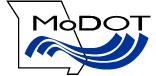 DivisionLocationTO:	Mr. Consultant	Vice President			Engineering Group, Inc	CC:	FROM:	Your Name Here	Project ManagerDATE:	SUBJECT:	Route _____, ______ County	Job No. J________	Notice to ProceedPlease find attached your copy of the executed contract for (brief description of services).  The contract Notice to Proceed date is ____________, 20XX.  All work must be completed by __________,  20XX.Monthly invoices may be sent to me electronically at      your.name@modot.mo.gov  If you have any questions please feel free to contact me at ######.attachment